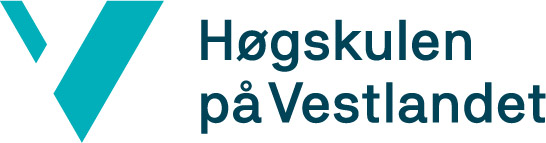 FYS100 og FYS140Fylles ut av student: 		Dato og signatur student: _____________________________Fylles ut av praksisveileder:Dato og signatur Praksisveileder: _____________________________Signert skjema leveres i opprettet område i Canvas seinest 1 uke etter avsluttet praksisperiode. Bekreftelse på gjennomført praksis 1. studieårBekreftelse på gjennomført praksis 1. studieårStudentens fornavn og etternavn:Navn på studieprogram:Kull:Tidspunkt for praksis:Fra:                                  Til og med:Emnenavn:Navn på praksissted:Avdeling/seksjon:Navn praksislærer/kontaktlærer:Navn praksisveileder:Fravær:Dager:Timer: Løpende skikkethetsvurdering – fylles ut av praksisveilederLøpende skikkethetsvurdering skjer gjennom hele studieløpet.  For mer informasjon om vurderingskriterier for helse – og sosialfagutdanningene se   Forskrift om skikkethetsvurdering i høyere utdanningEr det tvil om studenten er skikket for yrket?                                             Ja                                                                                                                                                                                                                                                               Nei  Tidspunkt for gjennomført evt. tilleggs praksis:  Fra:                          Til og med:Fra:                          Til og med:Praksisperioden anbefales:Godkjent  Ikke godkjent  